TEMPLATE FOR FAITH –BASED SCHOOLSONLINE SCAVENGER HUNT 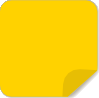 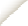 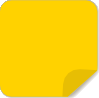 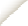 Look at the following websites to find the answers to the questions below. Write your answers in the spaces provided. (Hint: the questions are in the same order as the websites).B4UDecide	www.b4udecide.ie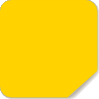 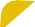 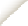 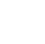 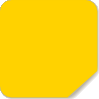 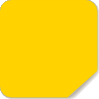 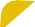 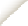 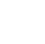 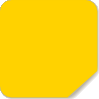 Bish	www.bishuk.comChildLine	www.childline.org.ukQUESTIONS:List three reasons why young people say they want to wait until they are older to have sex.Find out one thing you didn’t know about sex and the law.What number could you call for confidential information and advice about relationships, sex and pregnancy? What other ways can you contact ChildLine?